        2020 ICC Awards Call for Nominations        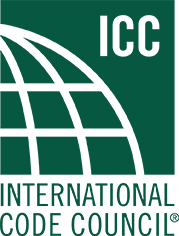 Nominations are now being accepted for the following International Code Council Awards. These awards will be presented at various events, including but not limited to the 2020 ICC Annual Conference, scheduled for October 11–14 in St. Louis, Missouri.The Code Council Awards will be presented in several categories to honor individuals and organizations for their accomplishments and service to ICC and the building safety industry.Due to the recent disruptions in business for many of our Members and Chapters, ICC has extended the deadline for ICC Awards. The new deadline is May 1. Completed forms may be submitted by email or mailed. Any enclosures included with the form must be sent in multiples of five (5) in order to best accommodate committee review.More information about the ICC Awards Committee is detailed in Council Policy #16. Awards will be presented in the following categories:BOBBY J. FOWLER AWARD. Named in honor of the first chairman of the ICC Board of Directors and a visionary for the consolidation of the model code industry, this award is presented to an individual whose contributions to the building safety industry advance the Code Council’s goals of achieving a safer environment. Particular emphasis is placed on the recipient’s holistic view in achieving the stated goal and his or her focus beyond local and regional concerns to issues and activities that span the globe. Individual will have been or is currently a leader in the industry and has a legacy of service with integrity, professionalism and compassion in furthering building safety.GERALD H. JONES CODE OFFICIAL OF THE YEAR AWARD. Given to an individual whose contribution to the code enforcement profession is meritorious and worthy of recognition. Individual will demonstrate professional abilities; is recognizable as an example for all members of the code enforcement profession; and has furthered the cause of safety in the built environment within a jurisdiction, state or country. Presented in recognition of service by past founders of the three regional model code organizations who have demonstrated outstanding meritorious service to these organizations: Albert H. Baum, M.L. Clement and Phil Roberts.RAISING THE PROFILE AWARD. Recognizes an individual or organization for acts or contributions that raise the public awareness of code personnel that improve public safety in the built environment.ICC COMMUNITY SERVICE AWARD. Presented when circumstances warrant a need to recognize meritorious service by an individual, organization, jurisdiction or community group that promotes the public health, safety and welfare by initiating activities or actions considered to be above and beyond the normal expectations.PMG LEADERSHIP AWARD.  This award is given to an individual or organization for exceptional service to the plumbing, mechanical, fuel gas and swimming pool/spa (PMG) industry. The award recognizes contributions in one or more of the following categories; growth and enhancement of PMG codes and standards, advocacy in state and local code adoptions, publication of PMG technical articles or research papers, advancement of PMG knowledge through training and education, extensive ICC Committee or Council service, development of innovative PMG products and services, or notable advancement of the PMG industry.  ICC EXCELLENCE IN PUBLIC SAFETY AWARD. Presented to a member of the building industry who consistently demonstrates the qualities of integrity, professionalism and dedication in his or her services to the profession and whose personal standards represent the spirit of public service to the development of codes and standards in the interest of public safety. Given in honor of four individuals who exemplified the qualities cited for granting this award: Ron Burton, John Fies, Wilbur H. Lind and Alton Riddick.ICC FIRE SERVICE AWARD. Given to a member of the Code Council whose service, professional abilities and leadership have been exemplary in the development of the International Fire Code and have served as an example to all fire prevention and fire protection professionals. Presented in honor of Robert W. Gain, a founder of the Uniform Fire Code and a distinguished member of the organizations promulgating the fire code.2020 ICC Awards Nomination (Application) Name of the Award for which the individual is being nominated: (please choose one)	BOBBY J. FOWLER AWARD	GERALD H. JONES CODE 
OFFICIAL OF THE YEAR	RAISING THE PROFILE AWARD	PMG LEADERSHIP AWARD	ICC EXCELLENCE IN PUBLIC 	SAFETY AWARD	ICC COMMUNITY SERVICE AWARD 	ICC FIRE SERVICE AWARDName of Nominee:  	Nominee Title:  	Nominee Email Address:  	Nominee Telephone: 	Nominee Jurisdiction/Organization/Company:  	Brief explanation why this person should be considered for the recommended award. Use the description of the award above to tailor your nomination. (Limit 500 words):Summarize the nominee’s career highlights and accomplishments that spotlight how this person had contributed positively to the building safety industry. (If possible, include high resolution, profession-focused photos of the nominee.) Name of individual or organization presenting the nomination:  	If organization, include contact name: 	Nominator Address:  	Nominator Telephone:  	Nominator Email Address:    	 EMAIL OR MAIL completed form.  EMAIL: awards@iccsafe.org MAIL: ICC Award Nominations, Attn: Karla Price Higgs, 
ICC Eastern Regional Office, 900 Montclair Road, Birmingham, AL 35213-1206 